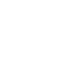 НОВООДЕСЬКА МІСЬКА РАДАМИКОЛАЇВСЬКОЇ ОБЛАСТІ  ВИКОНАВЧИЙ КОМІТЕТ                  Р І Ш Е Н Н Я                                    30 липня 2021                                м. Нова Одеса                                      №  107Про затвердження висновку щодо доцільності позбавлення батьківських прав            Відповідно до підпункту 4 пункту «б» частини 1 статті  34, статтей 52, 59 Закону України «Про місцеве самоврядування в Україні»,статті 11 Закону України «Про забезпечення органiзацiйно-правових умов соцiального захисту дiтей-сирiт та дiтей, позбавлених батькiвського пiклування», статті 19 Сімейного Кодексу України, пунктів  3,8 Порядку провадження органами опіки та піклування діяльності, пов’язаної із захистом прав дитини, затвердженого постановою Кабінету Міністрів України від 24 вересня 2008 року № 866, на виконання ухвали Новоодеського районного суду  від 15 липня 2021 року  (справа № 482/395/21), виконавчий комітет міської ради:ВИРІШИВ:    1.  Затвердити висновок щодо доцільності позбавлення батьківських прав за позовом Особа 1 до Особа 2, згідно з додатком.         2. Контроль за виконанням рішення покласти на виконуючу обов’язки начальника служби у справах дітей Новоодеської міської ради Лілію Чернявську.Міський голова                                                                   Олександр ПОЛЯКОВ                                                   ВИСНОВОКслужби у справах дітей Новоодеської міської ради щодо доцільності позбавлення батьківських прав До виконавчого комітету Новоодеської міської ради, як  органу опіки та піклування надійшла ухвала Новоодеського районного суду від 15 липня 2021 року, якою зобов’язано надати висновок, щодо розв’язання спору у справі за позовом Особа 1 до Особа 2.Згідно до пункту 4 статті 19 Сімейного кодексу України передбачено, що при розгляді судом справи про позбавлення батьківських прав обов’язковою є участь органу опіки та піклування. Пункт 5 статті 19 Сімейного кодексу України передбачає, що орган опіки та піклування подає суду письмовий висновок про доцільність позбавлення батьківських прав.           В с. *, ** району  Миколаївської області зареєстрований Особа 3, 15 лютого 2013 року народження,  разом зі своєю матір’ю Особа 1.         Реєстрація народження дитини проведена відповідно до статті 126 Сімейного Кодексу України.         Батько дитини – Особа 2, 18.06.1991 року народження,зареєстрований та проживає по вул. * с. ** Миколаївського  району Миколаївської області.Мати дитини – Особа 1 зареєструвала шлюб з Особа 4 та змінила прізвище на _____. На даний час сім’я проживає по вул. * в м. Миколаєві.  Відповідно до характеристик наданих  управлінням освіти Миколаївської міської ради, Особа 3 закінчив 2-В клас Миколаївської ЗОШ № _____. За період навчання показав себе старанним, організованим учнем. Мати Особа 3, Особа 1, є головою батьківського комітету класу, відвідує шкільні  та класні збори. За весь період (з 2016 року) батько участі у вихованні та утриманні не бере, матеріальної допомоги не надає.    Матеріальне забезпечення сина взяла на себе мати дитини та її новий чоловік.    Із пояснень громадянки Особа 1 батько Особа 3  участі у його вихованні та утриманні не приймає. Вже тривалий час він  не відвідував свого  сина, не телефонував, не писав листів, матеріально не допомагав. Подав нотаріально засвідчену заяву про те, що надає згоду на позбавлення його батьківських прав і усиновлення Особа 3 в майбутньому відповідно до чинного законодавства України.Батько порушив свої батьківські обов’язки, ухиляючись від їх виконання, чим зашкодив правам і інтересам дитини, які захищаються Декларацією прав дитини, Європейською конвенцією про права дитини та національним законодавством, в тому числі ст.ст.150, 152, 155 СК України.Виражаючи турботу про долю дитини, керуючись статтею 164  Сімейного кодексу України, Новоодеська міська рада, як орган опіки та піклування, вважає за доцільне позбавити батьківських прав Особа 2 відносно його дитини Особа 3, 15 лютого 2013 року народження.    В.о.начальника служби у справах дітей                        Лілія ЧЕРНЯВСЬКА